Czytanie wiersza Ewy Chotomskiej „Plecak, torba i walizka”Lato w Internecie Ogłoszenie dało, Kto chce się z nim spotkać, Ten ma czasu mało. Trzeba wyjąć rzeczy, Które w szafie spały, Na tę ważną chwilęCały rok czekały. Plecak, torba, czy walizka? Bez nich w podróż nie wyruszysz. Choć dźwiganie nie jest miłe, Smak przygody wszystkich kusi.2) Zabawa dydaktyczna "Wolno czy nie wolno"- ocena prawdziwości zdań. Dorosły czyta dziecku pytanie a ono próbuje udzielić prawidłowej odpowiedzi.- Czy w czasie burzy można chować się pod drzewem?- Czy można wybiegać za piłką na jezdnię?- Czy możemy brać słodycze od osób, których nie znamy?- Czy podczas spaceru można oddalać się od rodziców?- Czy można rozmawiać z nieznajomymi?- Czy możemy poprosić o pomoc policjanta, kiedy się zgubimy?- Czy w lesie można palić ognisko?- Czy wolno bawić się w pobliżu jezdni?- Czy wolno kąpać się w miejscach do tego niedozwolonych!- Czy wolno przechodzić po pasach przy zielonym świetle?- Czy wolno dzieciom bawić się zapałkami?- Czy dzieci mogą otwierać drzwi obcym?- Czy należy posmarować skórę kremem z filtrem, przed wyjściem na słońce? - Czy dzieci mogą się kąpać pod nadzorem rodziców?- Czy na plaży można zakopać śmieci?- Czy podczas upałów można chodzić bez nakrycia głowy?3) Na wakacjach pamiętajmy o …..-układanie zdania z plątaninki wyrazowejWpisz zdanie z rozsypanki wyrazowej……………………………………………………………………………………………..……………………………………………………………………………………………..Pokoloruj kolorowanki Pamiętaj na wakacjach:Nie bawimy się w  pobliżu jezdni! Kąpiel tylko w miejscach wyznaczonych i pod opieką ratownika i dorosłychNie skacz do wody w miejscach do tego nieprzystosowanych- łatwo jest uderzyć głową w podwodną przeszkodę, ale wyleczyć złamany kręgosłup bardzo trudnoWchodząc do wody najpierw ochłodź ciało − ochronisz organizm przed szokiem termicznymPrzebywając na plaży chroń ciało kremem z odpowiednim filtrem − uchronisz się od poparzeńNakrycie głowy uchroni cię przed udarem słonecznym, a zapas wody i napojów przed odwodnieniemPodczas nauki pływania zawsze warto słuchać poleceń instruktora i ratownikaPodczas jazdy rowerem nakładaj kask, odblaskiPodczas jazdy na rolkach nakładamy ochraniacze na łokcie i kolana, oraz kask w celu ochrony głowyNie ufaj obcym (nie otwieramy obcym, nie przyjmujemy prezentów, nie wsiadaj do auta) Pamiętajmy o podstawowych numerach alarmowych 997 – Policja, 998 – Straż Pożarna, 999 – Pogotowie ratunkowe, 112 – centrum powiadamiania ratunkowego,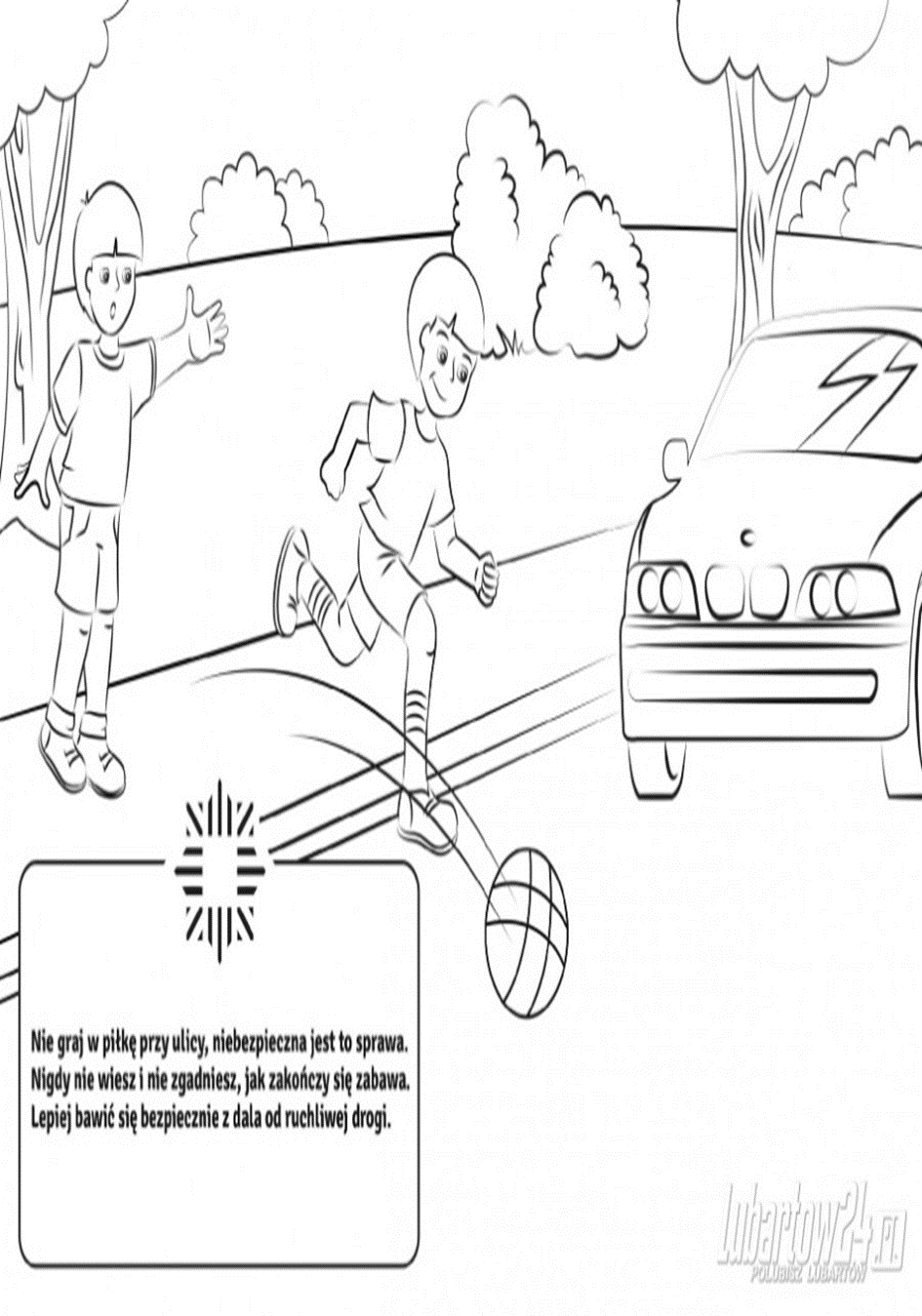 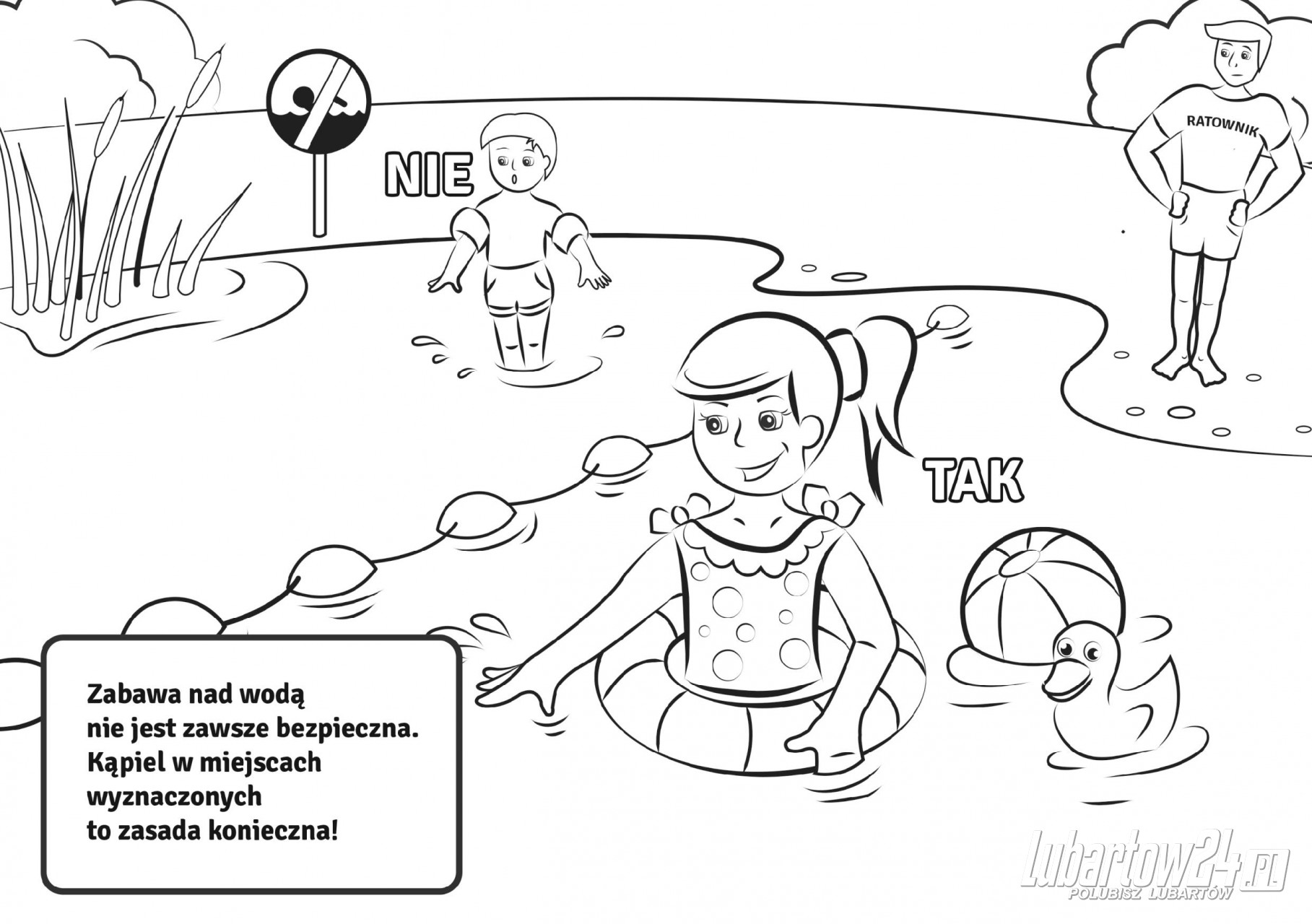 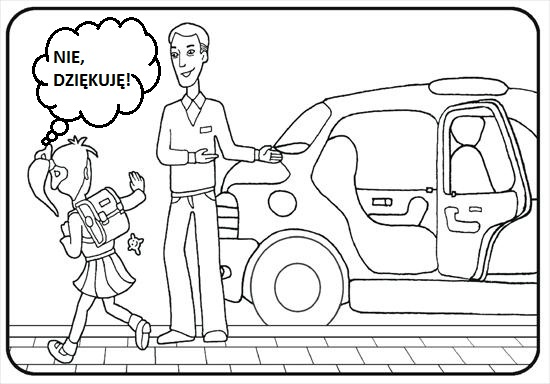 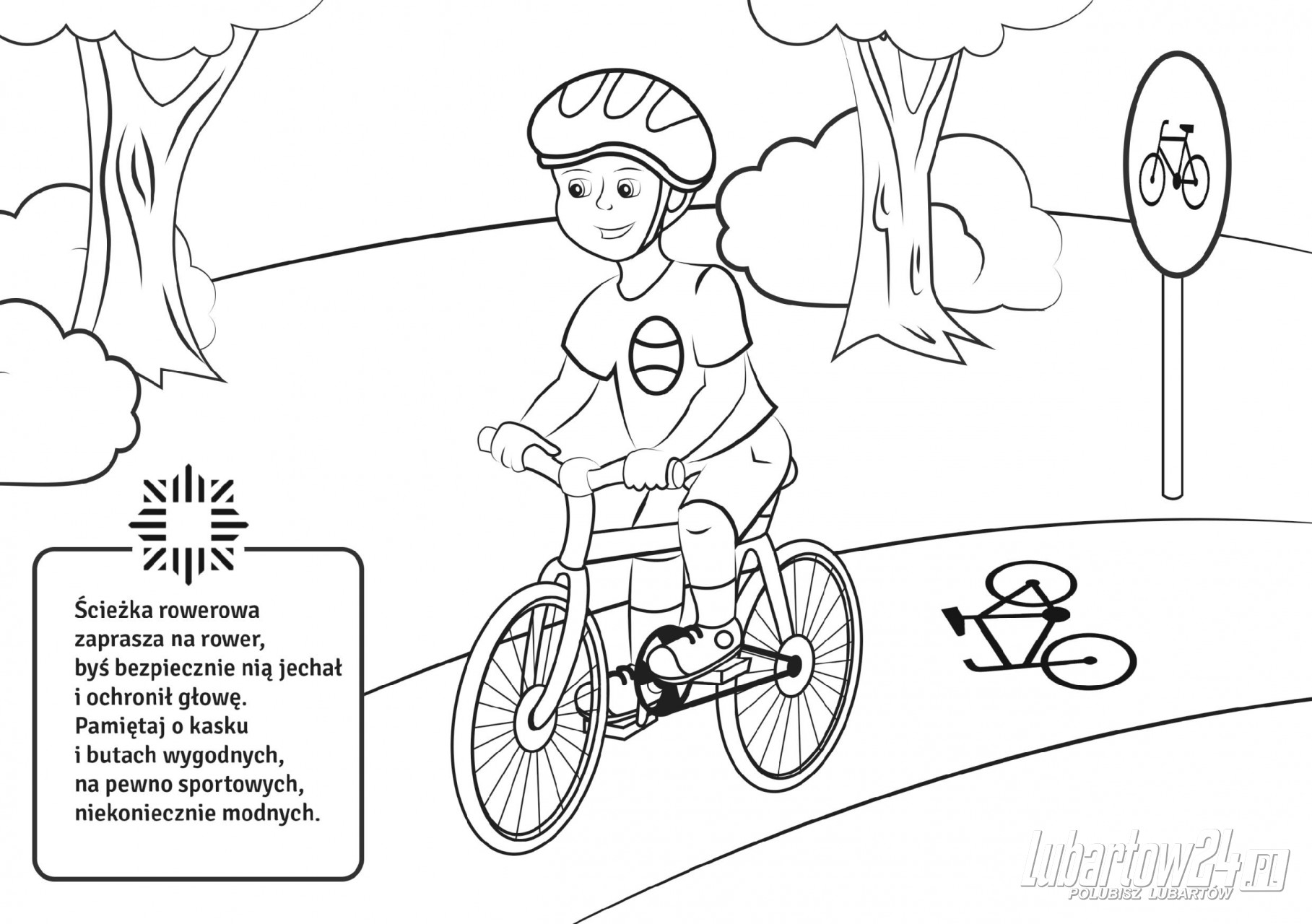 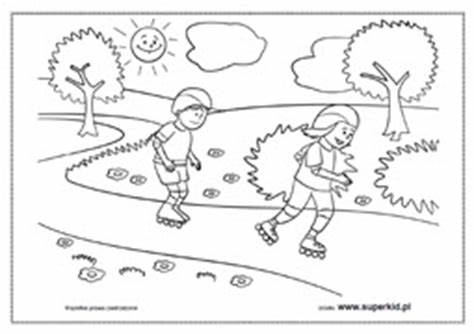 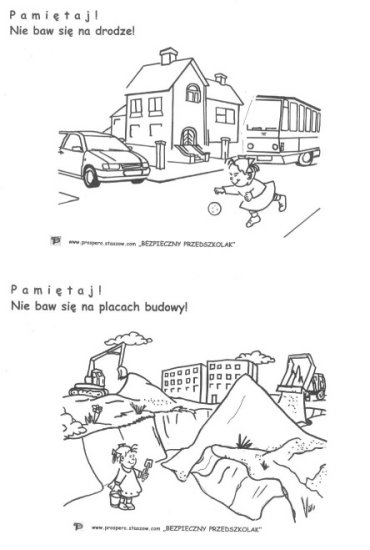 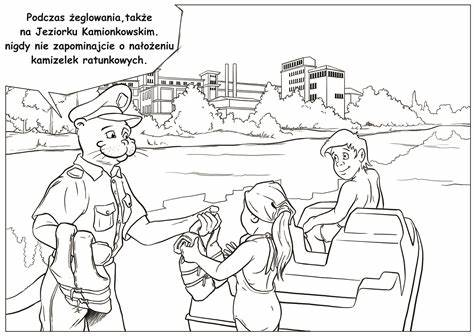 Wakacyjna gazetka – jak spędzamy czas wolny!Każdy ma własne, ulubione sposoby spędzania czasu wolnego! Wakacje jednak  to taki czas, gdzie można sprawdzić różne rodzaje aktywności i dopasować je do swoich potrzeb. Zastanówmy się więc co można w wakacje robić…?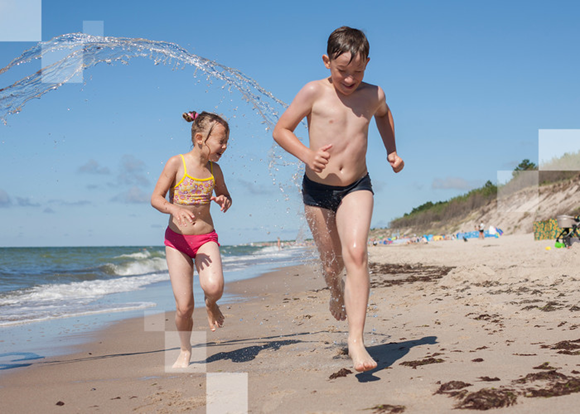 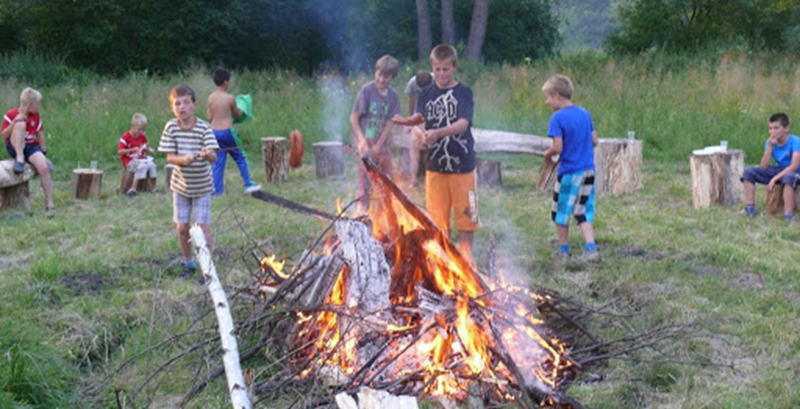 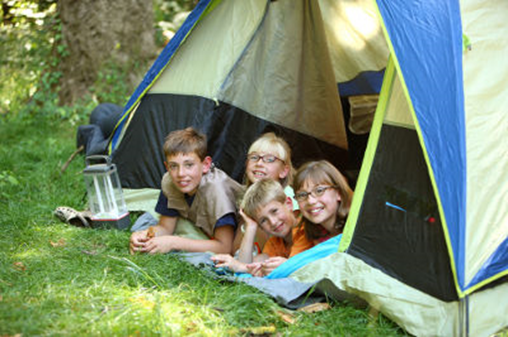 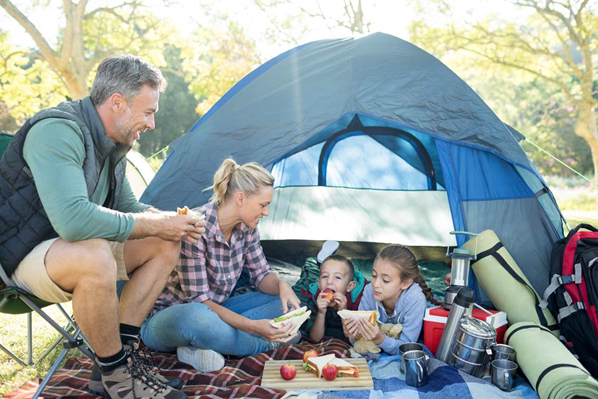 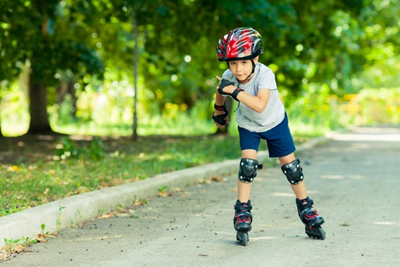 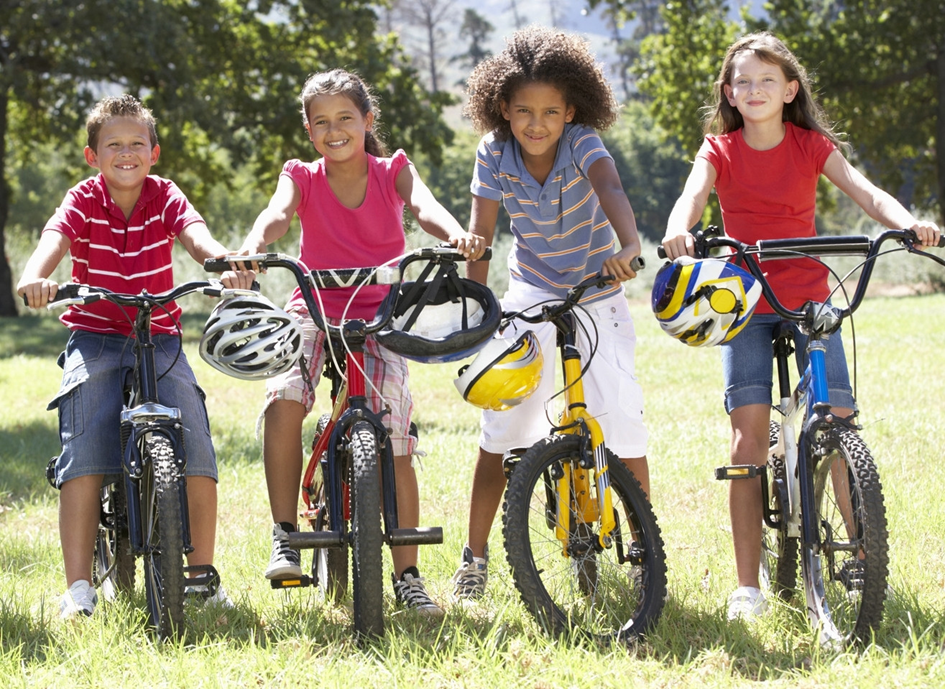 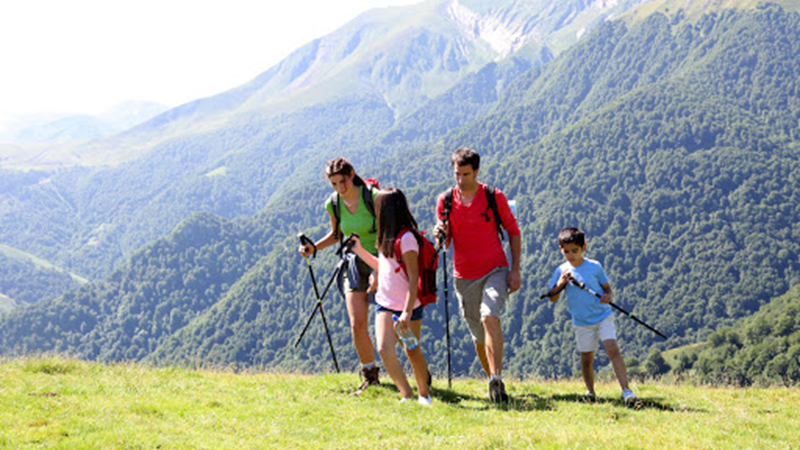 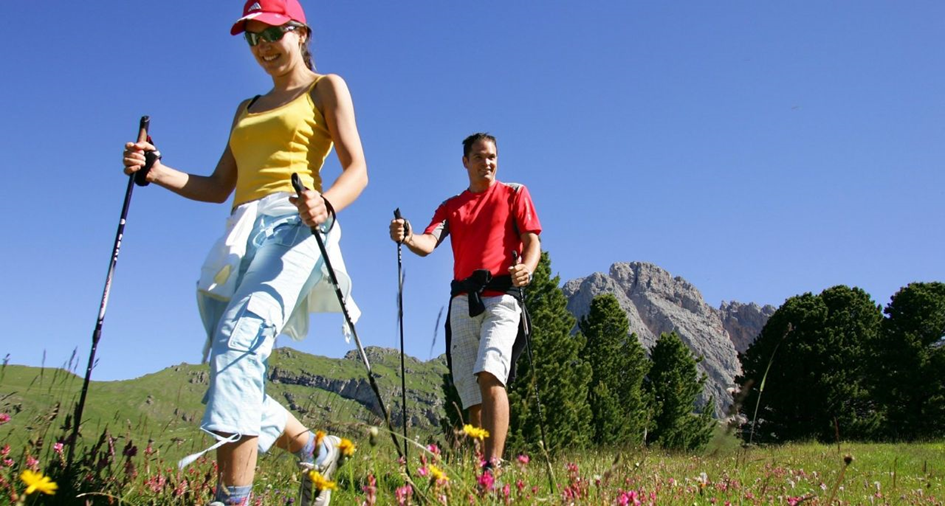 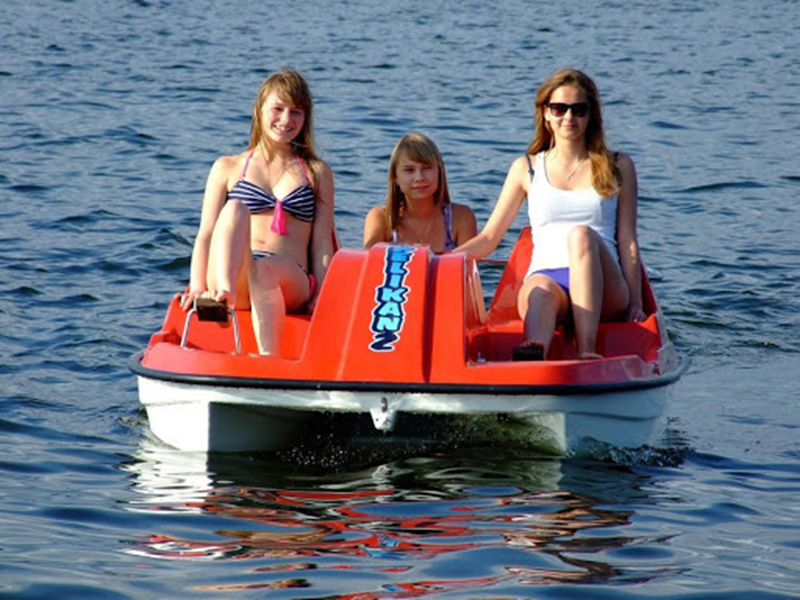 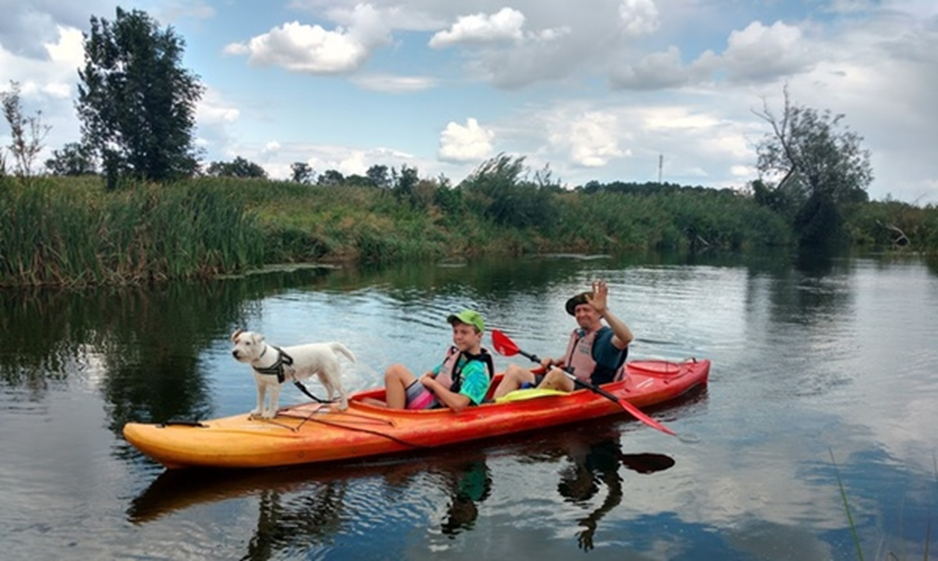 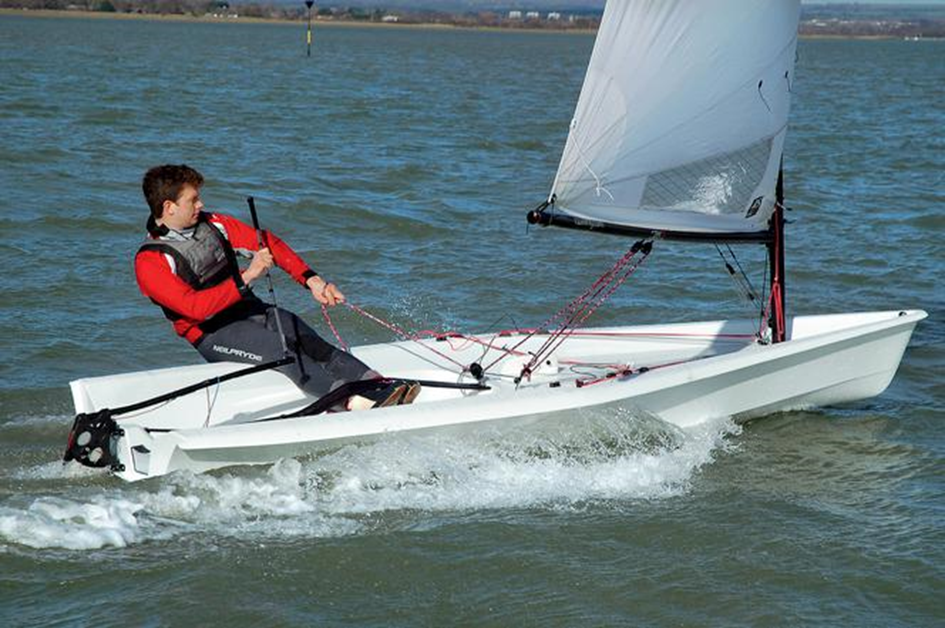 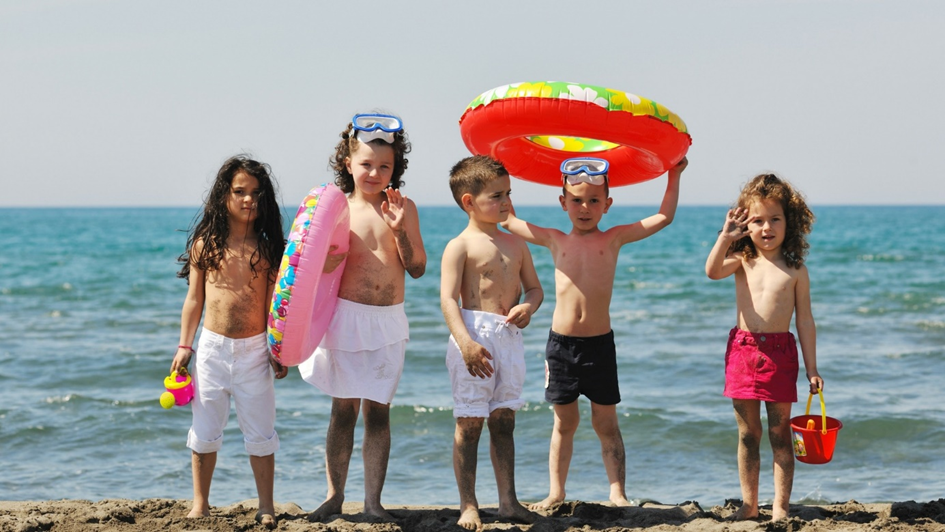 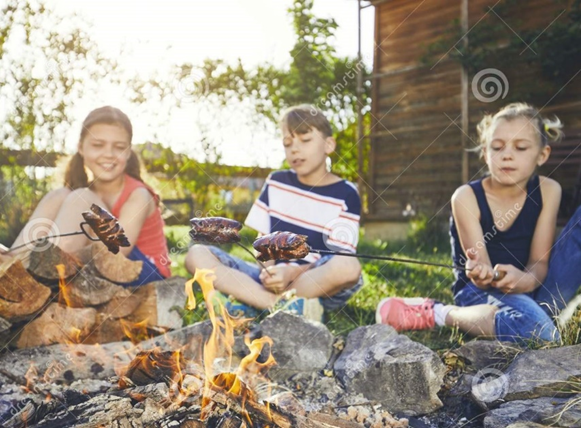 Propozycji spędzania czasu wolnego jest dużo. Niech w te wakacje każdy z Was wybierze taki sport lub rodzaj relaksu , którego jeszcze nie próbował i przetestuje go. Kto wie, być może pojawi się nowa pasja!!!Wykonajmy wspólnie gazetkę wakacyjną pt. „Jak wypoczywać w wakacje”W pierwszej kolejności wszyscy kolorujemy duży plakat - mapę POLSKI, a następnie przykleimy zdjęcia przedstawiające jak można spędzić wakacje. Należy pamiętać o odpowiednim rozmieszczeniu zdjęć (morze, góry, mazury itd…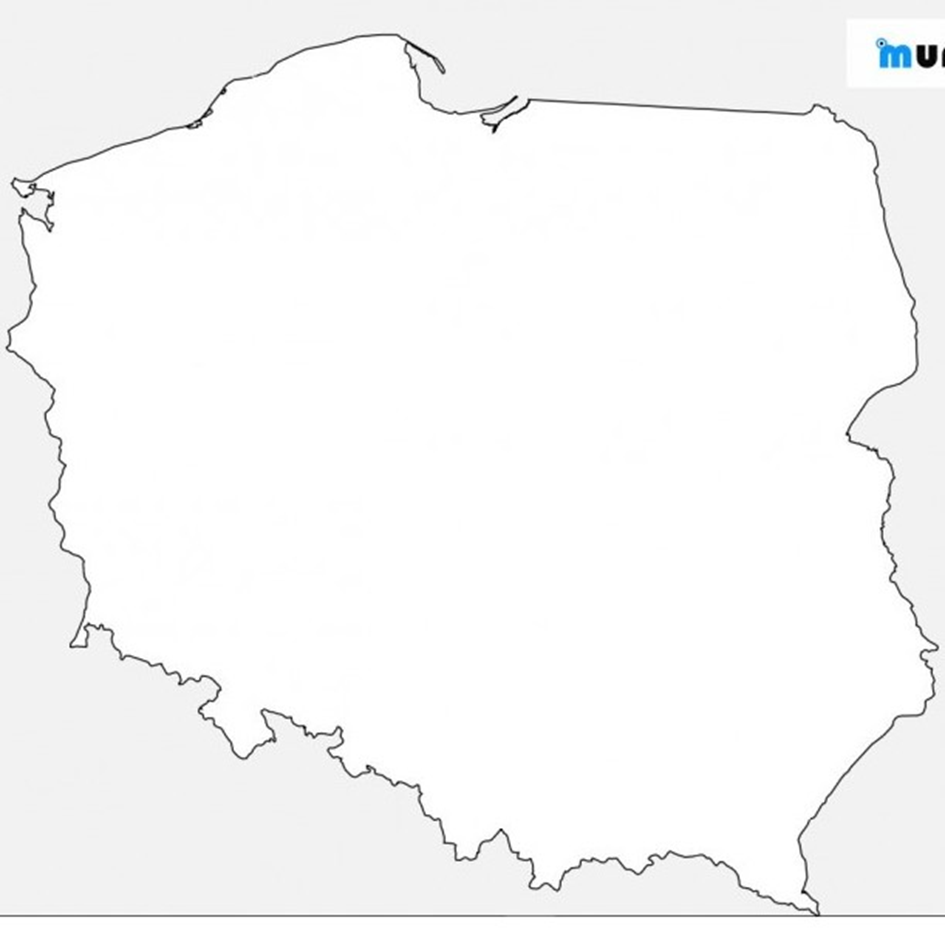 